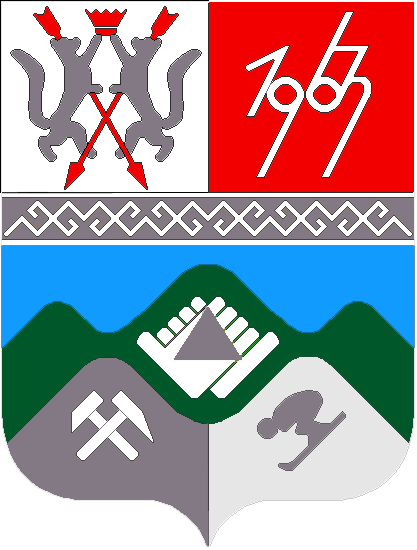 КЕМЕРОВСКАЯ ОБЛАСТЬМУНИЦИПАЛЬНОЕ ОБРАЗОВАНИЕ «ТАШТАГОЛЬСКИЙ МУНИЦИПАЛЬНЫЙ РАЙОН»СОВЕТ НАРОДНЫХ ДЕПУТАТОВ ТАШТАГОЛЬСКОГО  МУНИЦИПАЛЬНОГО РАЙОНА РЕШЕНИЕот « 27  » июня  2014 года №   65-ррПринято Советом народных депутатовТаштагольского муниципального районаот 27 июня  2014 года О внесении изменений в решение Совета народных депутатов Таштагольского муниципального района № 30-рр от 25 декабря 2013 года «О бюджете Муниципального образования «Таштагольский муниципальный район» на 2014 год и на плановый период 2015 и 2016 годов»В соответствии с Бюджетным кодексом Российской Федерации, Федеральным законом от 06.10.2003 года № 131-ФЗ «Об общих принципах организации местного самоуправления в Российской Федерации», руководствуясь Уставом Таштагольского муниципального района, Совет народных депутатов Таштагольского  муниципального районаРЕШИЛ:1. Внести изменения в решение Совета народных депутатов Таштагольского  муниципального района от 25 декабря 2013 года № 30-рр «О бюджете Таштагольского муниципального района на 2014 год и плановый период 2015 и 2016 годов» следующего содержания:«Изложить в новой редакции:Пункт 1,2 статьи 1 решение Совета народных депутатов Таштагольского муниципального  района от 25 декабря 2013 года № 30-рр «О бюджете Таштагольского муниципального района на 2014 год и плановый период 2015 и 2016 годов»; Утвердить основные характеристики бюджета Таштагольского муниципального района на 2014 год:общий объем доходов  бюджета Таштагольского  муниципального района в сумме 1937435,7 тыс. рублей;общий объем расходов бюджета Таштагольского муниципального  района в сумме 1969435,7тыс. рублей;Пункт 1 статьи 10 решения Совета народных депутатов Таштагольского муниципального района от 25 декабря 2013 года № 30-рр «О бюджете Таштагольского муниципального района на 2014 год и плановый период 2015 и 2016 годов»: Утвердить объем бюджетных ассигнований дорожного фонда Таштагольского муниципального района на 2014 год в сумме 16740 тыс. рублей, на 2015 год в сумме 200 тыс. рублей, на 2016 год в сумме  300 тыс. рублей.Пункт 1,2,6 статьи 11 решения Совета народных депутатов Таштагольского муниципального района от 25 декабря 2013 года № 30-рр «О бюджете Таштагольского муниципального района на 2014 год и плановый период 2015 и 2016 годов»: Утвердить общий объем межбюджетных трансфертов, получаемых из областного бюджета на 2014 год в сумме  1497995,9 тыс. рублей, на 2015 год в сумме 1113029,3тыс. рублей, на 2016 год в сумме 1116623,5 тыс. рублей.Утвердить общий объем межбюджетных трансфертов, предоставляемых бюджетам муниципальных образований Таштагольского муниципального района на 2014 год в сумме156112,9    тыс. рублей, на 2015 год в сумме  72204,4тыс. рублей, на 2016 год в сумме 72220,8 тыс. рублей.Утвердить объем иных межбюджетных трансфертов бюджетам поселений на 2014 год в сумме 101819,6тыс.руб.; на 2015 год в сумме 22900,0 тыс.руб.; на 2016 год в сумме 22900,0 тыс.рублей, согласно приложению 14 настоящего решения.Дополнить статью  11 решения Совета народных депутатов Таштагольского муниципального района от 25 декабря 2013 года № 30-рр «О бюджете Таштагольского муниципального района на 2014 год и плановый период 2015 и 2016 годов» пунктом 7 и изложить в следующей редакции: Утвердить общий объем межбюджетных трансфертов, получаемых из  бюджета поселений на 2014 год в сумме   140887,8 тыс. рублей, на 2015 год в сумме 86823,9тыс. рублей, на 2016 год в сумме  86865,9  тыс. рублей.2. Приложение №2  изложить в новой редакции, согласно Приложению № 1 настоящего решения;Приложение №6  изложить в новой редакции, согласно Приложению № 2 настоящего решения;Приложение № 7 изложить в новой редакции, согласно Приложению № 3 настоящего решения;Приложение № 9 изложить в новой редакции, согласно Приложению №4  настоящего решения;Приложение № 10 изложить в новой редакции, согласно Приложению № 5  настоящего решения;Приложение № 11 изложить в новой редакции, согласно Приложению №6   настоящего решенияПриложение № 14 изложить в новой редакции, согласно Приложению №7   настоящего решения;3. Настоящее решение вступает в силу с момента его подписания и подлежит опубликованию в газете «Красная Шория».Глава Таштагольского муниципального района                                                                 В.Н. МакутаПредседатель Совета народных депутатов  Таштагольского муниципального района                                 П.В. Остроухов